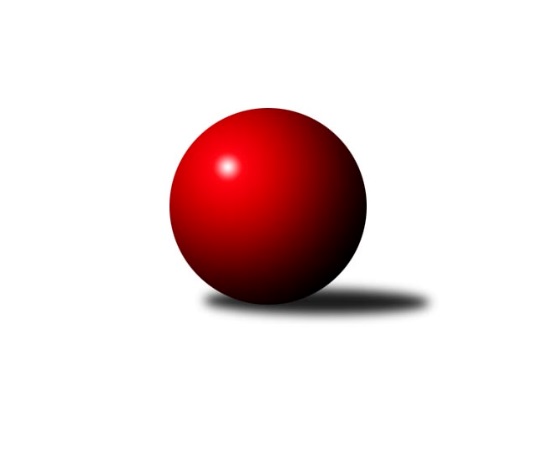 Č.20Ročník 2022/2023	25.3.2023Nejlepšího výkonu v tomto kole: 2717 dosáhlo družstvo: Loko Cheb CKrajský přebor KV 2022/2023Výsledky 20. kolaSouhrnný přehled výsledků:TJ Šabina 	- Kuželky Aš C	12:4	2492:2370		25.3.Slovan K.Vary C	- TJ Lomnice D	14:2	2550:2331		25.3.TJ Jáchymov B	- Sokol Teplá	4:12	2378:2451		25.3.Loko Cheb C	- TJ Lomnice E	10:6	2717:2583		25.3.TJ Lomnice C	- KK Karlovy Vary	4:12	2405:2466		25.3.Tabulka družstev:	1.	Kuželky Aš B	19	15	1	3	216 : 88 	 	 2517	31	2.	Sokol Teplá	18	13	1	4	190 : 98 	 	 2489	27	3.	KK Karlovy Vary	18	11	1	6	168 : 120 	 	 2442	23	4.	Kuželky Aš C	20	10	3	7	181 : 139 	 	 2448	23	5.	TJ Šabina	18	10	2	6	158 : 130 	 	 2463	22	6.	TJ Lomnice E	19	9	2	8	146 : 158 	 	 2469	20	7.	TJ Lomnice C	19	6	3	10	134 : 170 	 	 2448	15	8.	Loko Cheb C	18	7	0	11	123 : 165 	 	 2354	14	9.	Slovan K.Vary C	18	5	3	10	123 : 165 	 	 2407	13	10.	TJ Lomnice D	19	4	2	13	106 : 198 	 	 2363	10	11.	TJ Jáchymov B	18	3	0	15	87 : 201 	 	 2333	6Podrobné výsledky kola:	 TJ Šabina 	2492	12:4	2370	Kuželky Aš C	Tomáš Seidl	 	 238 	 217 		455 	 2:0 	 391 	 	193 	 198		Ivona Mašková	Jiří Beneš ml.	 	 190 	 195 		385 	 2:0 	 361 	 	180 	 181		Marie Hertelová	Marek Zvěřina	 	 241 	 189 		430 	 0:2 	 432 	 	206 	 226		Martin Hurta	Eduard Seidl	 	 184 	 225 		409 	 2:0 	 376 	 	168 	 208		Václav Mašek	František Seidl *1	 	 191 	 198 		389 	 0:2 	 408 	 	199 	 209		Vladimír Veselý ml.	Jaromír Černý	 	 208 	 216 		424 	 2:0 	 402 	 	212 	 190		Ota Laudátrozhodčí: Jaromír Černýstřídání: *1 od 26. hodu Gerhardt BrandlNejlepší výkon utkání: 455 - Tomáš Seidl	 Slovan K.Vary C	2550	14:2	2331	TJ Lomnice D	Kateřina Hlaváčová	 	 204 	 209 		413 	 0:2 	 418 	 	224 	 194		Helena Pollnerová	Luděk Stríž	 	 201 	 208 		409 	 2:0 	 351 	 	185 	 166		Jan Pollner	Miroslav Handšuh	 	 220 	 207 		427 	 2:0 	 414 	 	210 	 204		Václav Basl	Jiří Šafr	 	 200 	 215 		415 	 2:0 	 353 	 	163 	 190		Hanuš Slavík	Lukáš Holý	 	 227 	 230 		457 	 2:0 	 393 	 	190 	 203		Filip Maňák	Martina Sobotková	 	 202 	 227 		429 	 2:0 	 402 	 	200 	 202		Albert Kupčíkrozhodčí: Stašová PavlínaNejlepší výkon utkání: 457 - Lukáš Holý	 TJ Jáchymov B	2378	4:12	2451	Sokol Teplá	Ivana Nová	 	 180 	 196 		376 	 0:2 	 432 	 	217 	 215		Luboš Axamský	František Živný	 	 185 	 165 		350 	 0:2 	 421 	 	214 	 207		Jan Horák	Jaroslav Stulík	 	 188 	 208 		396 	 0:2 	 411 	 	216 	 195		Jiří Velek	Hana Makarová	 	 225 	 225 		450 	 2:0 	 374 	 	176 	 198		Miroslava Boková	Štefan Mrenica	 	 201 	 183 		384 	 0:2 	 421 	 	220 	 201		Petr Tauber	Ladislav Martínek	 	 226 	 196 		422 	 2:0 	 392 	 	207 	 185		Miroslav Pešťákrozhodčí: Hana MakarováNejlepší výkon utkání: 450 - Hana Makarová	 Loko Cheb C	2717	10:6	2583	TJ Lomnice E	Jiří Čížek	 	 212 	 224 		436 	 0:2 	 465 	 	240 	 225		Andrea Ječmenová	Vladimír Krýsl	 	 207 	 221 		428 	 0:2 	 444 	 	220 	 224		Lukáš Kožíšek	Jana Hamrová	 	 206 	 226 		432 	 2:0 	 395 	 	198 	 197		Klára Egererová	Jiří Nováček	 	 262 	 269 		531 	 2:0 	 428 	 	208 	 220		Soňa Šimáčková	Eva Nováčková	 	 218 	 209 		427 	 0:2 	 430 	 	206 	 224		Iva Knesplová Koubková	Daniel Hussar	 	 237 	 226 		463 	 2:0 	 421 	 	215 	 206		Petra Prouzovározhodčí: Jana HamrováNejlepší výkon utkání: 531 - Jiří Nováček	 TJ Lomnice C	2405	4:12	2466	KK Karlovy Vary	Petr Sacher	 	 168 	 161 		329 	 0:2 	 396 	 	210 	 186		Jiří Mitáček ml.	Monika Maněnová	 	 178 	 210 		388 	 0:2 	 397 	 	190 	 207		Blanka Martinková	Jiří Flejšar	 	 198 	 208 		406 	 0:2 	 431 	 	229 	 202		Václav Zeman	Petr Lidmila	 	 221 	 212 		433 	 2:0 	 387 	 	185 	 202		Vítězslav Vodehnal	Lubomír Hromada	 	 226 	 198 		424 	 2:0 	 419 	 	210 	 209		Ivan Žaloudík	Xenie Sekáčová	 	 222 	 203 		425 	 0:2 	 436 	 	206 	 230		Lubomír Martinekrozhodčí: Lubomír HromadaNejlepší výkon utkání: 436 - Lubomír MartinekPořadí jednotlivců:	jméno hráče	družstvo	celkem	plné	dorážka	chyby	poměr kuž.	Maximum	1.	Jiří Nováček 	Loko Cheb C	452.40	310.3	142.1	3.4	5/7	(531)	2.	Martin Hurta 	Kuželky Aš C	446.43	305.3	141.1	3.5	7/7	(488)	3.	Jaroslav Bulant 	Kuželky Aš B	442.57	295.9	146.7	3.7	6/6	(486)	4.	Petr Tauber 	Sokol Teplá	439.44	296.9	142.5	5.5	6/6	(493)	5.	Lukáš Holý 	Slovan K.Vary C	434.50	297.6	136.9	4.0	4/6	(457)	6.	Luboš Axamský 	Sokol Teplá	432.53	295.5	137.0	3.8	6/6	(456)	7.	Albert Kupčík 	TJ Lomnice D	430.48	296.4	134.1	5.9	7/7	(453)	8.	Petr Čolák 	KK Karlovy Vary	430.13	297.3	132.8	5.0	6/7	(497)	9.	Jaroslav Solín 	Kuželky Aš B	427.33	292.7	134.7	7.1	4/6	(447)	10.	Petra Prouzová 	TJ Lomnice E	426.65	298.9	127.8	7.3	6/6	(455)	11.	Lubomír Hromada 	TJ Lomnice C	426.37	293.0	133.4	8.2	7/7	(474)	12.	Andrea Ječmenová 	TJ Lomnice E	423.18	294.2	129.0	7.5	6/6	(492)	13.	Xenie Sekáčová 	TJ Lomnice C	422.99	293.1	129.9	5.9	7/7	(483)	14.	Jiří Beneš  ml.	TJ Šabina 	421.34	293.6	127.7	7.0	7/7	(454)	15.	Miroslav Pešťák 	Sokol Teplá	420.60	287.2	133.4	5.5	6/6	(479)	16.	František Seidl 	TJ Šabina 	420.17	294.3	125.8	6.9	6/7	(450)	17.	Miroslav Handšuh 	Slovan K.Vary C	418.85	290.8	128.0	7.0	5/6	(449)	18.	Václav Pilař 	Kuželky Aš B	418.62	290.7	128.0	6.9	6/6	(461)	19.	Jiří Velek 	Sokol Teplá	418.56	295.7	122.8	7.9	6/6	(473)	20.	Lubomír Martinek 	KK Karlovy Vary	417.99	291.0	127.0	6.2	7/7	(479)	21.	Vladislav Urban 	Kuželky Aš B	417.31	293.3	124.0	7.9	6/6	(474)	22.	Ladislav Martínek 	TJ Jáchymov B	415.44	289.4	126.1	7.5	4/6	(432)	23.	Luděk Kratochvíl 	Kuželky Aš B	415.40	288.4	127.0	8.0	6/6	(476)	24.	Josef Veverka 	TJ Lomnice D	415.21	288.3	126.9	5.7	6/7	(438)	25.	Martina Pospíšilová 	Kuželky Aš B	415.00	292.6	122.4	6.7	5/6	(488)	26.	Václav Zeman 	KK Karlovy Vary	414.82	294.1	120.7	7.8	6/7	(458)	27.	Jaromír Černý 	TJ Šabina 	413.65	295.5	118.1	6.9	6/7	(463)	28.	Miroslava Boková 	Sokol Teplá	413.64	292.3	121.4	8.2	6/6	(456)	29.	Jiří Flejšar 	TJ Lomnice C	413.30	288.5	124.8	6.9	7/7	(470)	30.	Petr Lidmila 	TJ Lomnice C	412.53	280.2	132.4	7.3	7/7	(447)	31.	Luděk Stríž 	Slovan K.Vary C	411.80	287.3	124.5	7.1	6/6	(455)	32.	Dagmar Jedličková 	Kuželky Aš B	411.75	292.1	119.6	7.8	4/6	(451)	33.	Eduard Seidl 	TJ Šabina 	411.21	283.8	127.4	5.3	6/7	(448)	34.	Tomáš Seidl 	TJ Šabina 	411.17	293.0	118.1	7.0	6/7	(463)	35.	Jan Horák 	Sokol Teplá	410.80	289.5	121.3	7.3	4/6	(438)	36.	Jiří Bláha 	Kuželky Aš C	409.58	290.2	119.4	9.2	5/7	(473)	37.	Václav Veselý 	Kuželky Aš B	409.55	286.7	122.9	7.7	4/6	(447)	38.	Vladimír Veselý  ml.	Kuželky Aš C	409.45	285.4	124.0	8.7	6/7	(460)	39.	Štefan Mrenica 	TJ Jáchymov B	409.44	283.3	126.2	8.7	4/6	(461)	40.	Iva Knesplová Koubková 	TJ Lomnice E	408.78	282.0	126.8	7.3	6/6	(441)	41.	Petr Janda 	TJ Lomnice C	408.25	287.8	120.5	8.3	7/7	(450)	42.	Eva Nováčková 	Loko Cheb C	406.33	288.2	118.1	9.8	5/7	(441)	43.	Ivona Mašková 	Kuželky Aš C	405.56	288.7	116.9	7.3	7/7	(479)	44.	Soňa Šimáčková 	TJ Lomnice E	405.37	286.2	119.2	8.1	6/6	(447)	45.	Marek Zvěřina 	TJ Šabina 	404.92	288.0	116.9	9.2	6/7	(465)	46.	Václav Mašek 	Kuželky Aš C	403.31	284.0	119.3	9.2	6/7	(489)	47.	Lukáš Kožíšek 	TJ Lomnice E	401.89	286.0	115.8	9.6	6/6	(444)	48.	Vítězslav Vodehnal 	KK Karlovy Vary	401.54	287.2	114.3	9.1	7/7	(439)	49.	Klára Egererová 	TJ Lomnice E	399.80	286.7	113.1	10.2	5/6	(426)	50.	Jiří Šafr 	Slovan K.Vary C	397.98	285.2	112.8	8.5	6/6	(437)	51.	Jiří Hojsák 	KK Karlovy Vary	397.54	293.8	103.8	12.3	6/7	(442)	52.	Ota Laudát 	Kuželky Aš C	395.66	283.2	112.4	10.7	6/7	(463)	53.	Jiří Šeda 	TJ Jáchymov B	395.00	284.4	110.6	7.6	6/6	(445)	54.	Jana Hamrová 	Loko Cheb C	393.45	281.3	112.1	9.7	7/7	(448)	55.	Pavlína Stašová 	Slovan K.Vary C	392.90	286.6	106.3	9.2	6/6	(437)	56.	Ivana Nová 	TJ Jáchymov B	392.00	275.0	117.1	9.4	4/6	(413)	57.	Hana Makarová 	TJ Jáchymov B	392.00	278.2	113.8	9.5	5/6	(450)	58.	Daniel Hussar 	Loko Cheb C	391.10	280.6	110.5	10.8	7/7	(463)	59.	Helena Pollnerová 	TJ Lomnice D	389.31	283.5	105.9	11.0	7/7	(432)	60.	Martin Bezouška 	TJ Jáchymov B	387.67	276.5	111.2	11.8	4/6	(399)	61.	Josef Ženíšek 	KK Karlovy Vary	385.00	273.9	111.1	12.6	7/7	(438)	62.	Vladimír Krýsl 	Loko Cheb C	383.86	273.8	110.0	11.0	7/7	(439)	63.	Kateřina Hlaváčová 	Slovan K.Vary C	383.28	272.4	110.9	11.0	5/6	(442)	64.	František Živný 	TJ Jáchymov B	382.75	271.7	111.0	11.2	4/6	(416)	65.	Gerhardt Brandl 	TJ Šabina 	381.29	278.0	103.3	12.7	7/7	(437)	66.	Hanuš Slavík 	TJ Lomnice D	379.57	276.4	103.1	14.0	5/7	(422)	67.	Vlastimil Čegan 	TJ Jáchymov B	376.93	269.4	107.6	12.8	6/6	(419)	68.	Petr Sacher 	TJ Lomnice C	373.44	261.1	112.3	11.4	6/7	(399)	69.	Jaroslava Chlupová 	Slovan K.Vary C	373.00	270.3	102.7	12.9	4/6	(419)	70.	Jaroslav Stulík 	TJ Jáchymov B	372.25	266.2	106.0	13.9	5/6	(396)	71.	Jiří Čížek 	Loko Cheb C	369.72	276.4	93.3	13.2	7/7	(436)	72.	Josef Zvěřina 	TJ Lomnice D	365.67	267.3	98.3	16.2	5/7	(403)	73.	Jan Pollner 	TJ Lomnice D	360.30	270.1	90.2	18.3	5/7	(418)	74.	Rostislav Milota 	Sokol Teplá	352.40	255.1	97.3	14.1	5/6	(383)		Radek Duhai 	Kuželky Aš C	462.00	320.0	142.0	5.0	1/7	(462)		Pavel Kučera 	TJ Šabina 	448.00	318.0	130.0	8.0	1/7	(448)		Petr Koubek 	TJ Lomnice E	446.00	323.0	123.0	6.0	1/6	(446)		Štěpán Diosegi 	TJ Lomnice D	444.00	300.2	143.8	4.0	1/7	(460)		Ludvík Maňák 	TJ Lomnice D	442.00	295.0	147.0	5.0	1/7	(442)		František Mazák  ml.	Kuželky Aš C	436.00	285.0	151.0	1.0	1/7	(436)		Dominik Kopčík 	Kuželky Aš C	429.50	296.0	133.5	9.0	1/7	(431)		Jaromír Valenta 	Sokol Teplá	429.00	302.0	127.0	9.0	1/6	(429)		Bronislava Hánělová 	KK Karlovy Vary	427.20	298.2	129.0	6.8	1/7	(445)		Ivan Žaloudík 	KK Karlovy Vary	426.56	295.3	131.3	4.6	3/7	(453)		Adolf Klepáček 	Loko Cheb C	422.00	289.0	133.0	9.0	1/7	(422)		Jiří Nový 	TJ Šabina 	415.50	299.5	116.0	12.5	2/7	(444)		Jiří Vácha 	Loko Cheb C	414.50	280.0	134.5	8.0	1/7	(415)		Jiří Mitáček  ml.	KK Karlovy Vary	412.50	289.0	123.5	6.8	2/7	(432)		Libor Kupka 	KK Karlovy Vary	409.00	295.5	113.5	8.5	1/7	(421)		Ladislav Litvák 	TJ Lomnice E	408.50	287.0	121.5	12.0	1/6	(411)		Jaroslav Bendák 	TJ Lomnice D	408.36	288.8	119.6	9.3	4/7	(433)		Václav Hlaváč  ml.	Slovan K.Vary C	407.50	284.8	122.8	8.3	2/6	(417)		Filip Maňák 	TJ Lomnice E	406.89	285.4	121.4	7.8	3/6	(440)		Lukáš Zeman 	Slovan K.Vary C	406.00	275.0	131.0	9.0	2/6	(407)		Rudolf Schimmer 	TJ Lomnice D	405.75	286.1	119.6	8.0	2/7	(422)		František Korbel 	Slovan K.Vary C	405.50	300.0	105.5	15.0	1/6	(407)		Martina Sobotková 	Slovan K.Vary C	405.07	293.5	111.6	11.2	3/6	(457)		Aleš Lenomar 	TJ Šabina 	404.00	288.0	116.0	7.0	1/7	(404)		Stanislav Květoň 	TJ Šabina 	402.67	290.3	112.3	10.3	1/7	(422)		František Mazák  st.	Kuželky Aš C	400.00	284.0	116.0	9.0	1/7	(400)		Ivan Rambousek 	Loko Cheb C	395.88	286.9	109.0	10.5	4/7	(463)		Josef Bílek 	Sokol Teplá	392.20	281.2	111.0	10.0	1/6	(409)		Monika Maněnová 	TJ Lomnice C	388.00	277.0	111.0	9.0	1/7	(388)		Jaroslav Kovář 	TJ Jáchymov B	386.50	275.5	111.0	12.0	2/6	(397)		Michaela Pešková 	TJ Šabina 	386.00	267.0	119.0	8.0	1/7	(386)		Blanka Martinková 	KK Karlovy Vary	385.33	283.7	101.7	11.7	3/7	(397)		Václav Basl 	TJ Lomnice E	383.77	283.4	100.4	16.1	3/6	(421)		Libuše Korbelová 	TJ Lomnice C	383.50	277.5	106.0	12.0	2/7	(418)		Kateřina Klierová 	TJ Lomnice E	382.00	285.0	97.0	13.0	1/6	(382)		Jitka Laudátová 	Kuželky Aš C	381.67	268.3	113.3	8.5	3/7	(393)		Radovan Duhai 	Kuželky Aš B	380.00	273.0	107.0	15.0	1/6	(380)		Marie Hertelová 	Kuželky Aš C	378.63	278.1	100.6	10.3	4/7	(448)		Luboš Kožíšek 	TJ Lomnice E	377.13	268.1	109.0	10.8	2/6	(393)		Růžena Kovačíková 	TJ Lomnice C	376.33	276.8	99.5	11.5	3/7	(398)		Jiří Gabriško 	KK Karlovy Vary	366.00	261.0	105.0	13.0	1/7	(366)		Patricia Bláhová 	TJ Šabina 	358.00	266.0	92.0	17.0	1/7	(358)		Josef Jančula 	Loko Cheb C	354.67	254.7	100.0	15.7	3/7	(388)		Roman Bláha 	TJ Šabina 	354.00	258.0	96.0	13.0	1/7	(354)		Jan Ritschel 	TJ Lomnice E	352.00	259.5	92.5	15.0	1/6	(360)		Radek Plechatý 	TJ Lomnice D	339.00	255.0	84.0	15.0	1/7	(339)		Jana Lukášková 	Sokol Teplá	320.00	251.0	69.0	25.0	1/6	(320)Sportovně technické informace:Starty náhradníků:registrační číslo	jméno a příjmení 	datum startu 	družstvo	číslo startu24581	Filip Maňák	25.03.2023	TJ Lomnice D	5x3720	Václav Zeman	25.03.2023	KK Karlovy Vary	8x3715	Vítězslav Vodehnal	25.03.2023	KK Karlovy Vary	7x2099	Ivan Žaloudík	25.03.2023	KK Karlovy Vary	4x3702	Lubomír Martinek	25.03.2023	KK Karlovy Vary	8x13737	Blanka Martinková	25.03.2023	KK Karlovy Vary	1x9298	Jiří Mitáček ml.	25.03.2023	KK Karlovy Vary	5x
Hráči dopsaní na soupisku:registrační číslo	jméno a příjmení 	datum startu 	družstvo	20830	Monika Ondrušková	25.03.2023	TJ Lomnice C	Program dalšího kola:21. kolo1.4.2023	so	9:00	TJ Lomnice D - TJ Šabina 	1.4.2023	so	9:00	Sokol Teplá - Slovan K.Vary C	1.4.2023	so	11:00	KK Karlovy Vary - TJ Jáchymov B				Kuželky Aš C - -- volný los --	1.4.2023	so	15:00	Loko Cheb C - Kuželky Aš B	Nejlepší šestka kola - absolutněNejlepší šestka kola - absolutněNejlepší šestka kola - absolutněNejlepší šestka kola - absolutněNejlepší šestka kola - dle průměru kuželenNejlepší šestka kola - dle průměru kuželenNejlepší šestka kola - dle průměru kuželenNejlepší šestka kola - dle průměru kuželenNejlepší šestka kola - dle průměru kuželenPočetJménoNázev týmuVýkonPočetJménoNázev týmuPrůměr (%)Výkon9xJiří NováčekLoko Cheb C5319xJiří NováčekLoko Cheb C124.795315xAndrea JečmenováTJ Lomnice E4652xHana MakarováJáchymov B115.284501xDaniel HussarLoko Cheb C4635xTomáš SeidlTJ Šabina113.474554xLukáš HolýSlovan KV C4573xLukáš HolýSlovan KV C111.454573xTomáš SeidlTJ Šabina4554xLuboš AxamskýSokol Teplá110.674322xHana MakarováJáchymov B4504xLubomír MartinekKK K.Vary 110436